LEARNING AGREEMENT FOR STUDIESCONTRAT D’ETUDES2019-2020Partie à compléter AVANT LA MOBILITE / Section to be completed BEFORE THE MOBILITYI. PROGRAMME DE MOBILITE PROPOSE / PROPOSED MOBILITY PROGRAMMEPériode de mobilité prévue / Mobility period : 	 Fall	 SpringCompétences linguistiques de l’étudiant / Language competence of the studentCadre européen commun de référence (CECR) / Common European Framwork of Reference for LanguagesLangue maternelle / Native language :      TABLEAU A :Niveau suivi / Study cycle :  Matières choisies / Chosen subjects :TABLEAU A’ : Uniquement pour les étudiants restant un deuxième semestre / Only for students studying for a second semesterNiveau suivi / Study cycle :  Matières choisies / Chosen subjectsII. LOGEMENT / HOUSING APPLICATIONMerci de sélectionner l’un des choix suivants / Please sign one : III. ADMISSION sur OLAGE/ APPLICATION on OLAGEListe des documents requis à mettre sur OLAGE / List of required documents to upload on OLAGECe contrat d’études / This Learning agreementLes relevés de notes officiels (en français ou anglais) des 2 dernières années / The official transcripts of records (in French or English) of the last 2 yearsCurriculum vitae. Vous utiliserez un modèle Europass en lien sur OLAGE  (remplir en français) / You will use the Europass CV template on OLAGE (to be filled in French)Un certificat de langue française qui montre clairement votre niveau B1 au minimum. Cela peut être une lettre de votre professeur de français. Cette lettre doit porter le tampon de l’université. / A language certificate of French that clearly shows that you have a B1 Level at least. It could be a cover letter from your French teacher. That letter has to be stamped by your University.Un certificat de naissance : une copie du document original ET une traduction officielle en français. / A birth certificate: a copy of the original document AND an official translation into FrenchUne photo d’identité – taille passeport / One passport-sized photographProcédure d’admission / Application procedure:Dans un premier temps, envoyez ce contrat d’études à Madame Sylvie GUÉGAN-BAÑUELOS, s.guegan@groupe-esa.com.You first send by email this learning agreement to Sylvie GUEGAN-BAÑUELOS, s.guegan@groupe-esa.comEnsuite, lorsque vous aurez reçu la lettre d’acceptation envoyée par Alejandra CARRIL, complétez votre dossier sur OLAGE.And then, once you have received the acceptance letter coming from Alejandra CARRIL, complete your application form on OLAGE.Date limite de candidature / Application deadlines:1st Semester:  May, the 5th 20192nd Semester:  October the 20th, 2019IV. ENGAGEMENT DES 3 PARTIES / COMMITMENT OF THE THREE PARTIESEn signant ce document, l’étudiant, l’établissement d’envoi et l’établissement d’accueil confirment qu’ils approuvent le contrat d’études proposé. / By signing this document, the student, the sending institution and the receiving institution confirm that they approve the proposed Learning Agreement. L’établissement d’accueil atteste que les matières listées dans le tableau A sont conformes à son catalogue de cours./The receiving institution confirms that the educational components listed in Table A are in line with its course catalogue.L’étudiant et l’établissement d’accueil communiqueront à l’établissement d’envoi tout problème ou changement relatifs au programme de mobilité proposé, aux personnes responsables et/ou à la période d’études. / The student and receiving institution will communicate to the sending institution any problems or changes regarding the proposed mobility programme, responsible persons and/or study period.The studentL’étudiantLast name(s)NomFirst name (s)Prénom (s)The studentL’étudiantDate of birthDate de naissanceNationalityNationalitéThe studentL’étudiantPlace of birthLieu de naissanceSexSexeThe studentL’étudiantPresent addressAdresse actuellePermanent address (if different)Adresse permanente (si différente de l’adresse actuelle)The studentL’étudiantE-mailTéléphonePhone numberThe studentL’étudiantContact in case of emergencyPersonne à contacter en cas d’urgenceThe studentL’étudiantCurrently study cycle Cycle d’études actuelField of educationDomaine d’étudesThe Sending InstitutionL’établissement d’envoiNameNomFacultyFacultéThe Sending InstitutionL’établissement d’envoiCode ErasmusCountryPaysThe Sending InstitutionL’établissement d’envoiAddressAdresseContact PersonPersonne ContactE-mail/phoneE-mail/téléphoneThe Receiving InstitutionL’établissement d’accueilNameNomEcole Supérieure d’Agricultures (ESA)Ecole Supérieure d’Agricultures (ESA)Code ErasmusF ANGERS08The Receiving InstitutionL’établissement d’accueilAddressAdresse55, rue Rabelais - B.P. 30748 49007 Angers Cedex 01 - FRANCE55, rue Rabelais - B.P. 30748 49007 Angers Cedex 01 - FRANCE55, rue Rabelais - B.P. 30748 49007 Angers Cedex 01 - FRANCE55, rue Rabelais - B.P. 30748 49007 Angers Cedex 01 - FRANCEThe Receiving InstitutionL’établissement d’accueilContact Person International Relations Représentant institutionnel Relations internationalesE-mail/phoneE-mail/téléphoneContact Person International Relations Représentant institutionnel Relations internationalesE-mail/phoneE-mail/téléphoneStéphane BROCHIERs.brochier@groupe-esa.com33 (0) 2 41 23 56 13Stéphane BROCHIERs.brochier@groupe-esa.com33 (0) 2 41 23 56 13Stéphane BROCHIERs.brochier@groupe-esa.com33 (0) 2 41 23 56 13The Receiving InstitutionL’établissement d’accueilContact Person Incoming Mobility Responsable des mobilités entrantes Relations internationalesE-mail/phoneE-mail/téléphoneContact Person Incoming Mobility Responsable des mobilités entrantes Relations internationalesE-mail/phoneE-mail/téléphoneSylvie GUÉGAN-BAÑUELOSs.guegan@groupe-esa.com33 (0) 2 41 23 55 55Sylvie GUÉGAN-BAÑUELOSs.guegan@groupe-esa.com33 (0) 2 41 23 55 55Sylvie GUÉGAN-BAÑUELOSs.guegan@groupe-esa.com33 (0) 2 41 23 55 55ComprendreUnderstandingComprendreUnderstandingParlerSpeakingParlerSpeakingEcrireWrittingCertificationDiplomaEcouterListeningLireReadingPrendre part à une conversationSpoken interactionS’exprimer oralement en continuSpoken productionEcrireWrittingCertificationDiplomaFrançaisFrenchDans le cas du TCF ou TFI, précisez le score obtenuIn case of TCF or TFI certificate,  specify you score :      AnglaisEnglishPrécisez le score obtenuSpecify you scoreIntitulé de la matière (tel qu’indiqué dans le catalogue de cours) dans l’établissement d’accueil et code de la matière / Component title and code (as indicated in the course catalogue) at the receiving institutionNombre de crédits ECTS attribués par l’établissement d’accueilNumber of ECTS credits to be awarded by the receiving institutionTotal:      Intitulé de la matière (tel qu’indiqué dans le catalogue de cours) dans l’établissement d’accueil et code de la matière / Component title and code (as indicated in the course catalogue) at the receiving institutionNombre de crédits ECTS attribués par l’établissement d’accueilNumber of ECTS credits to be awarded by the receiving institutionTotal:      J’accepte que l’ESA réserve une chambre sur place et paie tous les loyers et frais d’assurance requis en avance.J’accepte également de régler la totalité des dépenses liées à mon logement.En signant ce formulaire, vous demandez à l’ESA de prévoir un logement pour la période entière de votre séjour. Tout sera fait pour réserver une chambre dans une résidence universitaire.Cependant, au vu du nombre limité de chambres disponibles, l’ESA ne peut vous garantir une chambre universitaire.I accept that ESA reserves a room in town and pay all deposits and insurance fees requested in advance. I also agree to fully comply with all regulations concerning accommodation.By signing this form, you request ESA to arrange accommodation for the whole period of your stay. All attempts will be made to reserve university housing. However, due to the limited number of rooms available, ESA cannot guarantee student university accommodationSignatureJe ne souhaite pas que l’ESA réserve une chambre sur place. Je prends la responsabilité de trouver un logement par mes propres moyens.I do not wish ESA to reserve a room in town. I am responsible for finding my own accommodation.SignatureL’étudiant / The studentSignature / Student’s signature	Date :	     L’établissement d’envoi / The sending institutionSignature de la personne responsable / Responsible person’s signature 	Date :      L’établissement d’accueil / The receiving institution Signature de la personne responsable / Responsible person’s signature	Date:      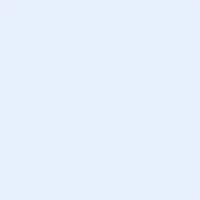 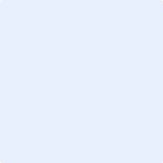 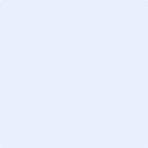 